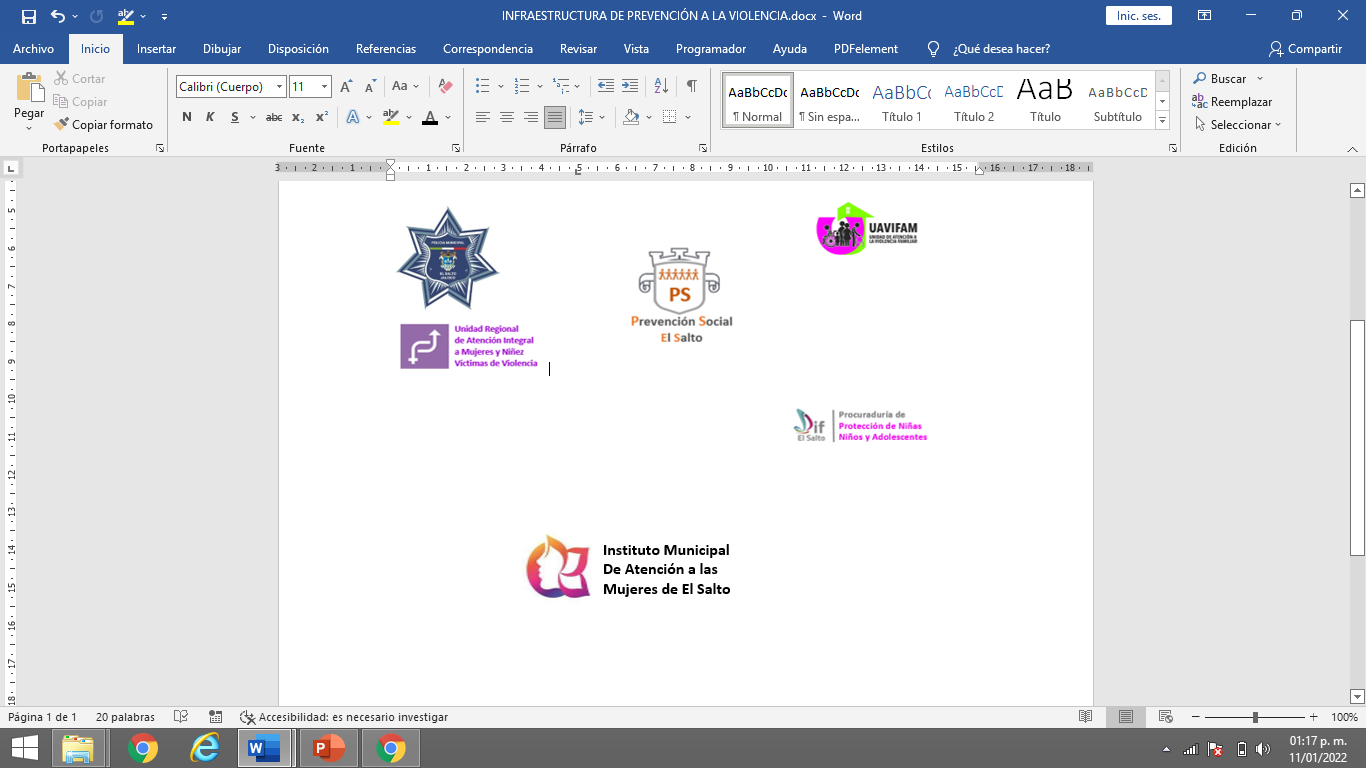 Dependencia: Jefatura de Empoderamiento de las Mujeres. Titular: Olga Lidia Patrón Hernández.Normatividad:   Ley de acceso de las mujeres a una vida libre de violencia del Estado de Jalisco.Ley Estatal para la Igualdad entre Mujeres y Hombres.Reglamento Municipal para la Igualdad Sustantiva entre Mujeres y Hombres de El Salto, Jalisco.La Jefatura de Empoderamiento de la Mujer del Instituto Municipal de Atención a las Mujeres de El Salto, perteneciente a la Coordinación General Combate a la Desigualdad y Construcción de la Comunidad;  desarrolla sus funciones con fundamento al marco jurídico de competencia, realizando las acciones  necesarias para atender los asuntos, problemáticas que han sido identificadas  así como los que durante el transcurso de la misma resulten.El presente Plan Operativo Anual, tiene como finalidad crear una estrategia de actividades, proyectos y acciones llevados a cabo por la Jefatura de Empoderamiento de la Mujer para ejecutar de manera efectiva su cumplimiento bajo los principios de legalidad, respeto a los derechos humanos, igualdad de género y rendición de cuentas. Diagnóstico En la sociedad actual, se detecta socialmente, desigualdad social de las mujeres, poca actividad en la vida pública, falta de espacios productivos y de oportunidades de crecimiento económico, estereotipos sociales de género, reducidas oportunidades de preparación para las mujeres y falta de reconocimiento de sus capacidades.Objetivo general: Fortalecer a nivel municipal el empoderamiento de las mujeres a través de la ejecución de acciones que le permitan mayor preparación y la impulsen a participar y ocupar  espacios sociales productivos y de toma de decisiones, para acrecentar su calidad de vida. Objetivos específicos:Capacitar a las mujeres en actividades que les sirvan para el autoempleo o emprender su negocio a través de talleres productivos y de autoempleo.Impartir capacitaciones de superación personal para las mujeres.Brindar  participación de las mujeres en la prevención a la violencia.Realizar conferencias y eventos de impulso de empoderamiento para las mujeres.Procurar cursos de capacitación de los servidores públicos de la Jefatura de Empoderamiento de las Mujeres. Promover la participación de las mujeres en las acciones que son de su beneficio y desarrollo.Cronograma de actividades:COORDINACIÓN GENERAL DE COMBATE A LA DESIGUALDAD Y CONSTRUCCIÒN DE LA COMUNIDAD.A T E N T A M E N T E“2022, AÑO DE RICARDO FLORES MAGÒN”OLGA LIDIA PATRÓN HERNÁNDEZJEFATURA DE EMPODERAMIENTO DE LA MUJER.ACCIONESOBJETIVOSMETAS  ESTIMADASINDICADORESPROGRAMACIÒNPROGRAMACIÒNPROGRAMACIÒNPROGRAMACIÒNPROGRAMACIÒNPROGRAMACIÒNPROGRAMACIÒNPROGRAMACIÒNPROGRAMACIÒNACCIONESOBJETIVOSMETAS  ESTIMADASINDICADORESEFMAMJJASRealizar talleres productos y de aprendizaje para las mujeres.Colaborar en la preparación para el  autoempleo con impacto en la economía y superación de la mujer.Formar 25 grupos de mujeres en distintos talleres.Número de Mujeres beneficiadasOrganizar el evento de Conmemoración del Día Internacional de la MujerConmemorar el día internacional de la mujer.Lograr las acciones de Conferencia, Exposición de talleres y entrega simbólica de reconocimiento a 296 mujeres egresadas de los talleres.Número de acciones que cumplieron las expectativasOrganizar los eventos  de Clausura de talleres productivos para las mujeres.Empoderar a las mujeres con exposición de los talleres y entrega de reconocimiento. Llevar a cabo el evento con la exposición de trabajos y entrega simbólica de reconocimientos.Número de metas cumplidasGestionar y organizar ferias de salud para las mujeres.Acercar a las mujeres atención de salud en mastografías y PapanicolaouAplicar 30 ferias de la salud beneficiando un aproximado de 2,000 mujeres de las 6 delegaciones y cabecera municipalNúmero de mujeres beneficiadasLlevar sesiones formativas de prevención de la violencia y superación personal a las mujeres de grupos organizados y comunidades.Capacitar a las mujeres en prevención de la violencia para su disminución Aplicar pláticas a grupos de talleres productivos y deportivos. Número de mujeres beneficiadasElaborar propuesta de la formación del comité municipal de mujeres.Impulsar la participación organizada en acciones de interés de las mujeres.Lograr la conformación del comitéAvances del proyectoColaborar en las campañas del Día Naranja.Difundir la prevención a una vida libre de violencia para las mujeresLograr la difusión los días 25 de cada mes de forma impresa en distintos espacios del municipio y difusión  digital en las Páginas oficiales de El Salto. Número de campañas realizadasGestionar cursos de profesionalización para el personal de la Jefatura de Empoderamiento de la Mujer.Contar con servidores públicos capacitados en la función que desempeñan.Capacitar al 100% del personal.Capacitación recibidas Hacer vínculos para la Gestión de atención al rezago educativo de las mujeres.Colaborar en la continuidad escolar de mujeres con rezago educativo.Lograr la acción para que un grupo de mujeres tengan oportunidad de Avances de la gestiónLlevar pláticas de asesorías jurídico, psicológico y trabajo social en coordinación con la Unidad Especializada de Atención a Mujeres y Niñez de la SISEMH.Colaborar para orientar a mujeres a cerca de asesorías jurídicas, trabajo social y psicológico.Abarcar las mujeres que formen los talleres productivos programados.Número de pláticas impartidas y mujeres beneficiadasGestionar conferencia de empoderamiento para mujeres.Motivar el empoderamiento social de las mujeres.Lograr tres conferencias focalizadas en materia de empoderamiento.Número de conferencias realizadas y mujeres participantes.Promover el emprendimiento de negocios propios, efecto de los talleres productivos.Impulsar el autoempleo en apoyo a la economía de las mujeres.Lograr los primeros negocios propios de las mujeres egresadas de los talleres productivosNúmero de mujeres que emprenden su propio negocio.